Развлечение «Полосатое приключение».    После Новогодних каникул в канун старого нового года во 2 младшей группе «Пчёлки» прошло развлечение «Полосатое приключение».   Во время, которого дети ещё раз отправились в новогоднюю сказку. В которой повстречались с тигрёнком Тишкой и рассказали ему об особенностях празднования нового года. Дети рассказали тигрёнку стихи о ёлке, новом годе и дедушке Морозе.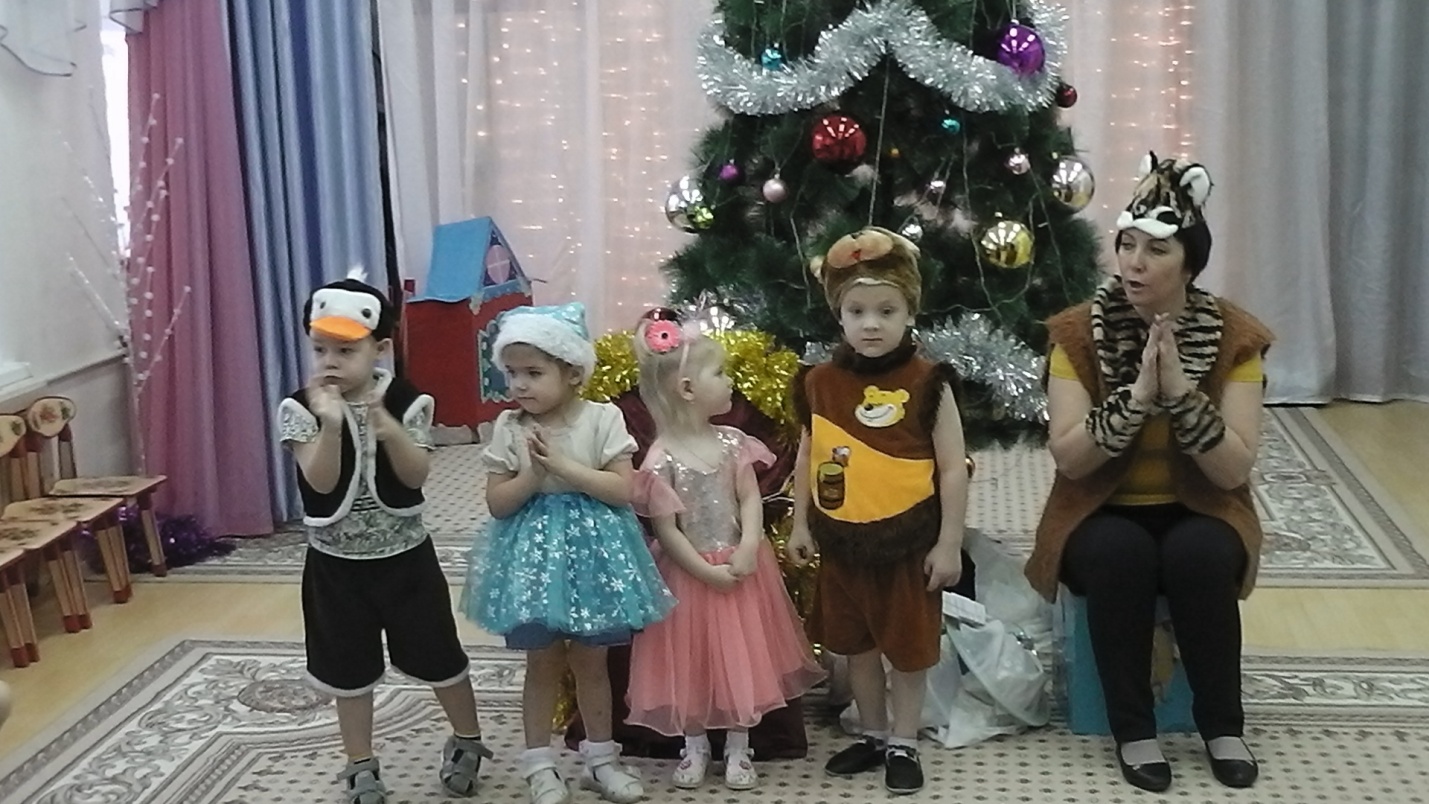 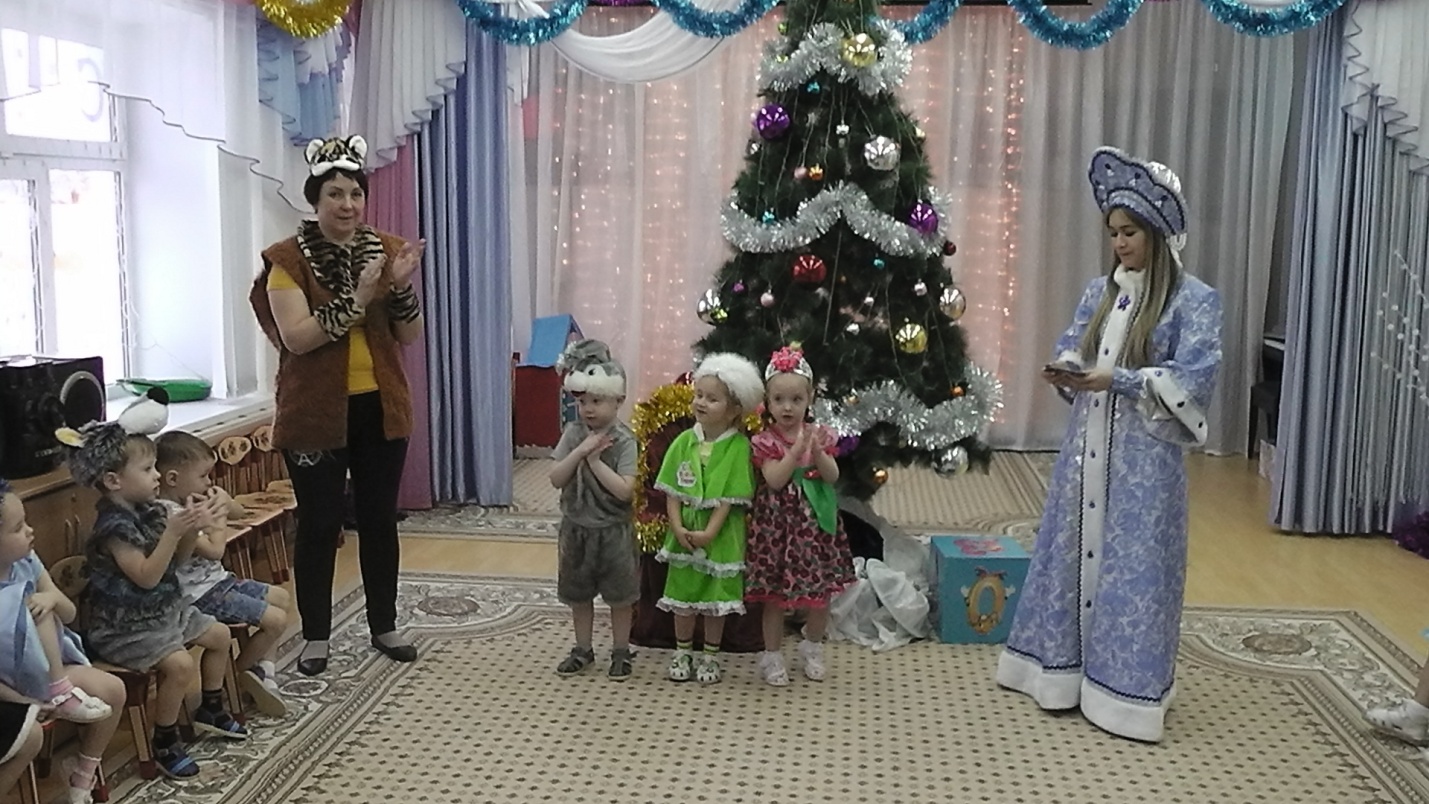 Пели песни, играли и танцевали вместе с дедушкой Морозом и Снегурочкой.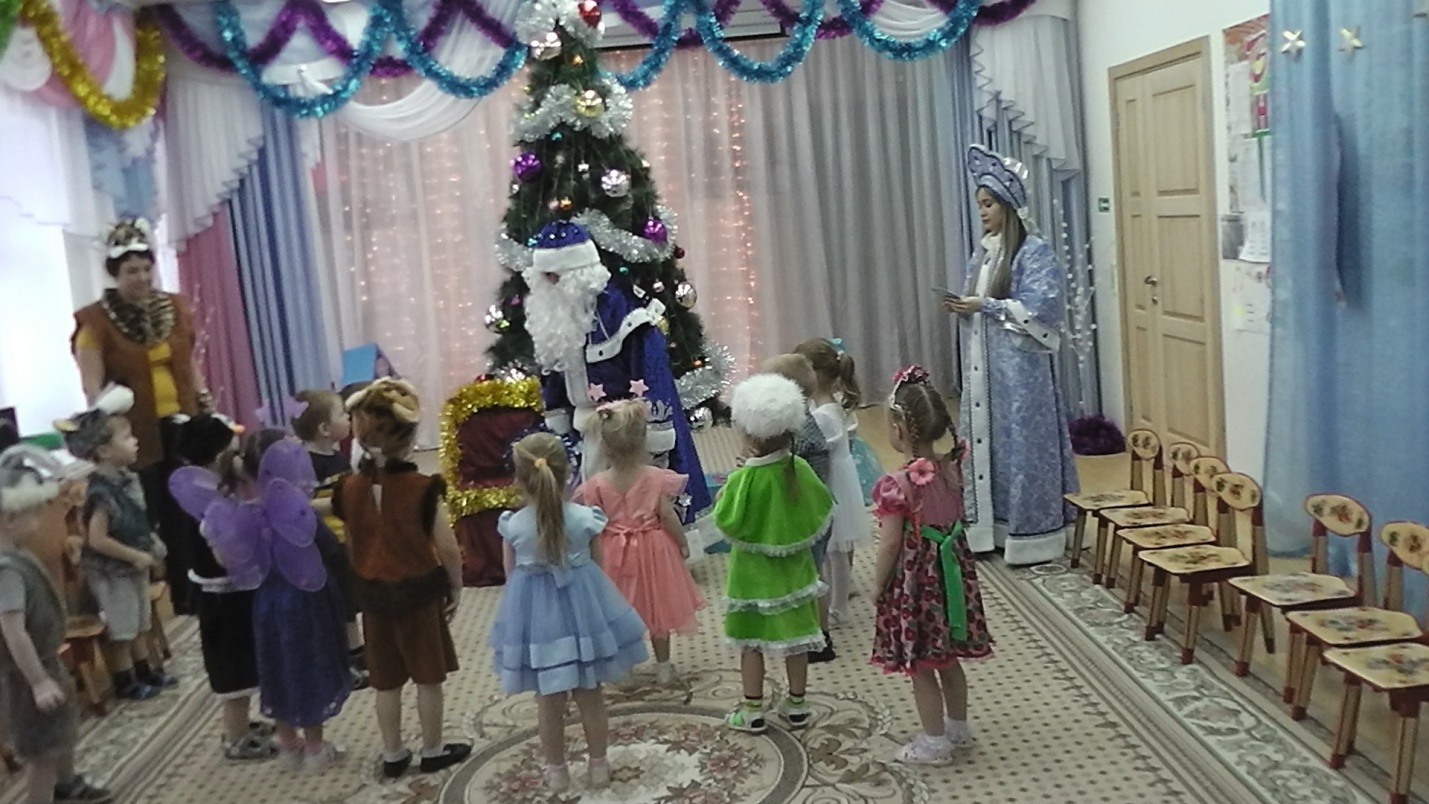 Тигрёнку Тишке, очень понравился наш новый год. Он пригласил деда Мороза и Снегурочку в гости в Африку.В завершении праздника дети получили подарки от дедушки Мороза и сделали совместное фото.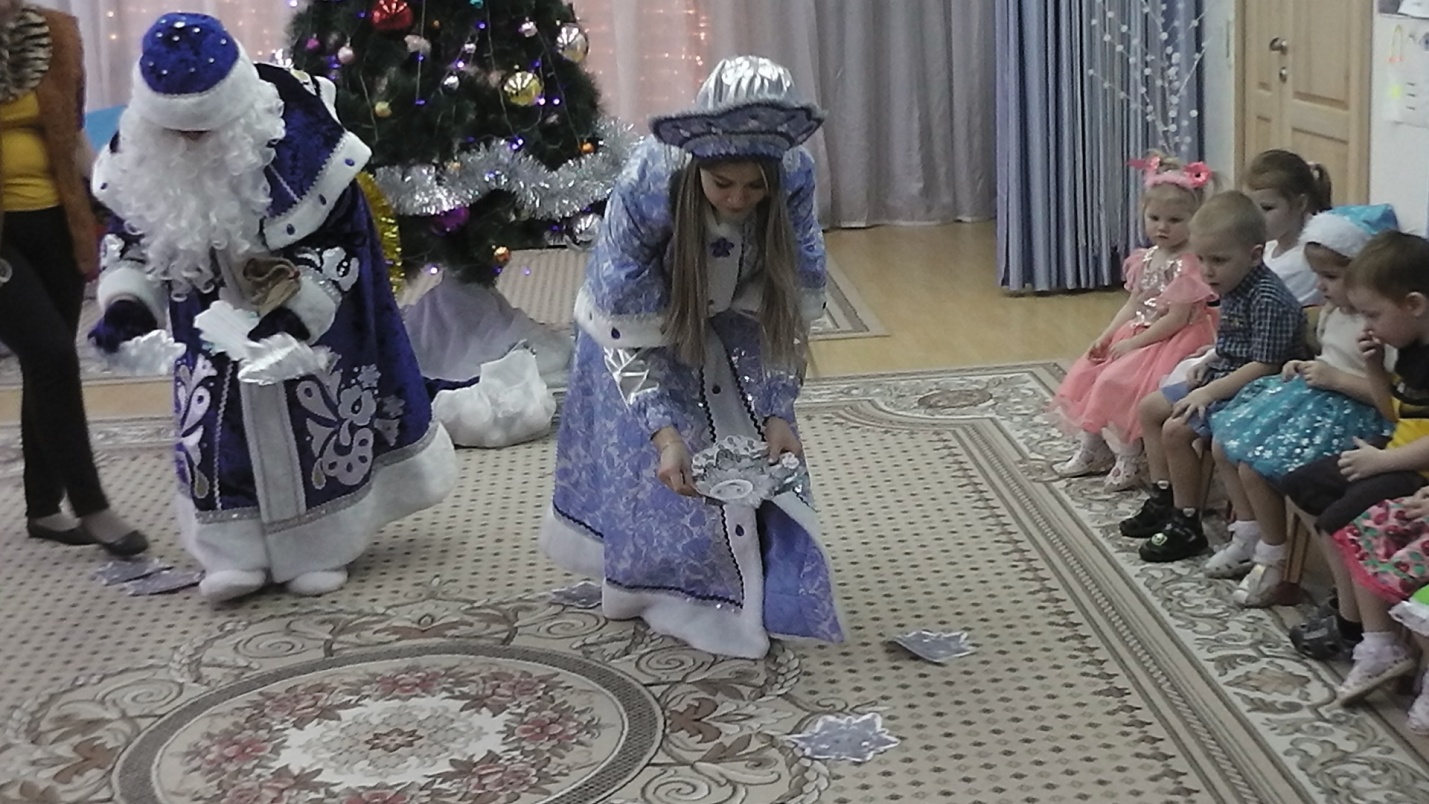 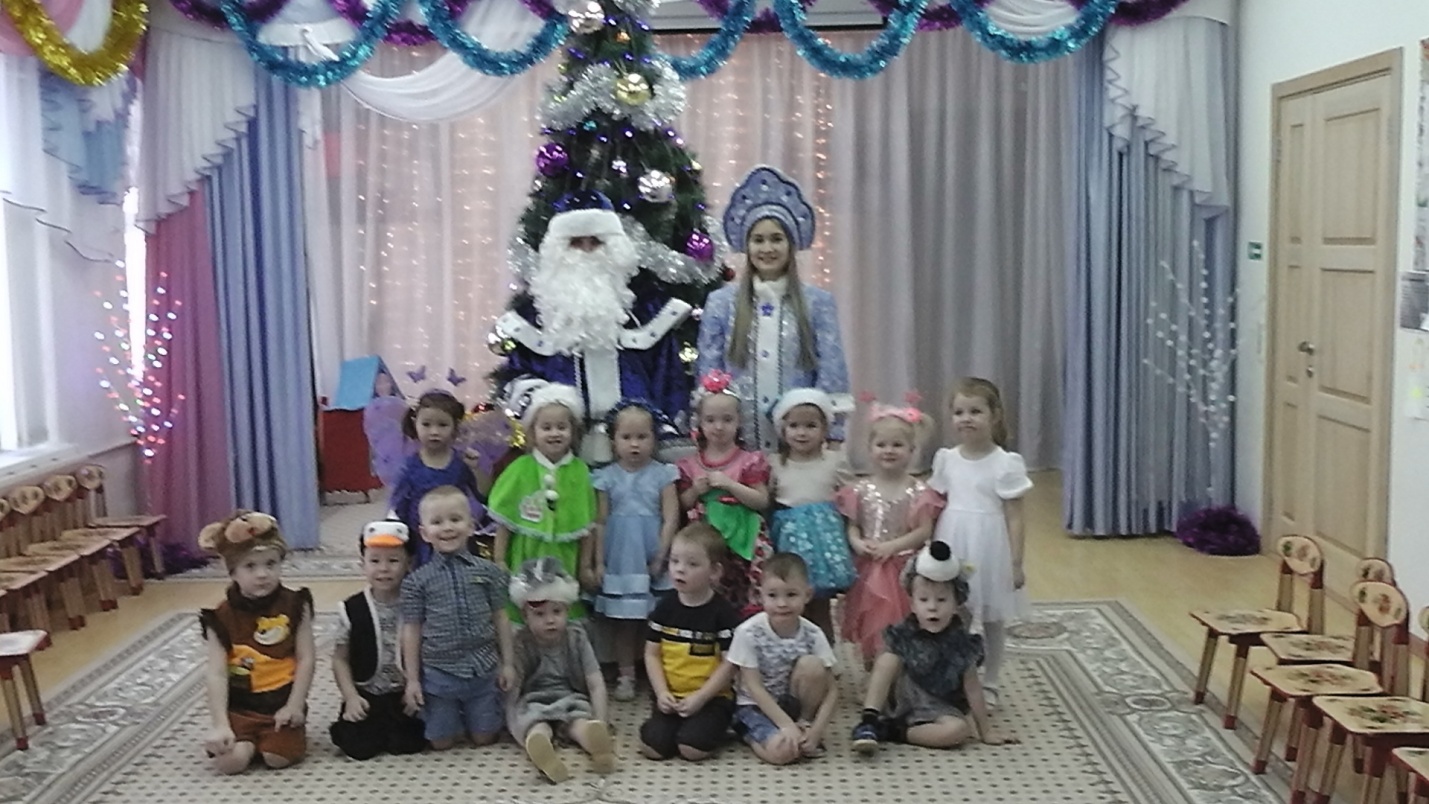 Информацию подготовила воспитатель МАДОУ АР детский сад «Сибирячок» корпус №1 Болдырева Вера Фёдоровна